Support material for scheme of work planningSupport material for lesson planning – AS contentThe following guidance sets out suggested teaching times for the Physics A, AS Level specification from 2015 (H156). This information can also be used in the context of teaching the Physics A, A Level specification from 2015 (H556).Please note that the timings and ordering are suggestions only and that individual centres should always plan their schemes of work according to their individual needs. Actual teaching times for topics will depend on the amount of practical work done within each topic and the emphasis placed on development of practical skills in various areas, as well as use of contexts, case studies and other work to support depth of understanding and application of knowledge and understanding. It will also depend on the level of prior knowledge and understanding that learners bring to the course.An online scheme of work builder is available at the OCR website, which will allow centres to create a specific Scheme of Work for their teaching. The guidance below follows the order of the specification. It is not necessarily implied or recommended that centres teach the specification in the order show here.Further ideas on ordering of the topics of the AS and A Level across a two-year course, can be found in the co-teaching guide.Delivery guidesThe column ‘Delivery guides’ refers to individual teacher guides available from the OCR online Delivery Guide, accessed from the subject page under the planning and teaching tab.These Delivery guides provide a significant source of guidance and suggestions for teaching of individual topics, including links to a range of activities that may be used and guidance on resolving common misconceptions.Practical workModule 1.1 (Practical skills assessed in a written examination) is not included explicitly in the guidance below. The expectation is that practical skills are developed through the practical work done throughout the course and in support of conceptual understanding.Suggestions for suitable practical work are included throughout this document. This is by no means an exhaustive list of potential practical activities.In the guidance, the abbreviation ‘PAG’ stands for ‘Practical Activity Group’, and refers to the groups defined in Appendix 5h of the A Level specification (H556). These PAGs form part of the Practical Endorsement in Physics, which is part of the A Level qualification only. There is no internally assessed practical assessment in the AS qualification. This does not mean that the development of practical skills should not form part of the teaching and learning at this level. Practical skills will be assessed in the written examinations at both AS and A Level. All PAG activities are available via the ‘Practical activities’ tab on the planning and teaching page.AS learners will benefit from taking part in the practical activities, and will be able to count their performance (as long as adequate records are kept) towards the A Level Practical Endorsement if they decide to proceed to the full A Level after taking the AS examinations. OCR recommends that AS learners join in with any Practical Endorsement activities undertaken in the first year of the A Level course. The ‘PAG’ references in the guidance indicate topics where completion of individual PAGs would support teaching of the content. It is not compulsory to complete PAGs at these points.Assessment resourcesExemplar candidate responses to marked questions at AS and A level may be used to inform teaching or as a learning resource. A wide range of multiple choice questions are available for Measurements, materials, forces and motion, Electricity waves and quantum physics , Newtonian world and astrophysics and Particles and medical physics.  In addition to the Sample Assessment Materials, there are the most recent past papers and practice papers for AS and A level available from the Practice materials section of Teach Cambridge.FeedbackIf you have any comments or questions, please contact the Subject Team at ScienceGCE@ocr.org.uk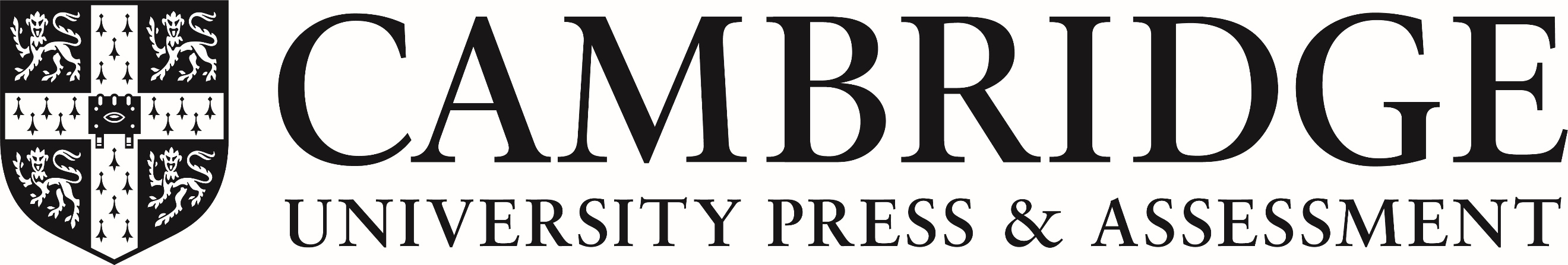 Specification referenceSuggested teaching time (hrs)Delivery guidePractical workNotes2.1.1Physical quantities2.1.2S.I. Units10(ongoing)Foundations of physics Short practical involving measurement A ‘circus’ where learners are asked to estimate the following quantities and assign appropriate units:  mass of an calculator, a rock, a person, etc.; the time of fall of a ball, a toy car down a ramp, etc.; length of a table, height of person, width of the laboratory, length of their pen, etc.; and temperature of a water in a mug; their body temperature, temperature of a flame, etc. Learners are then given appropriate measuring tools (top-pan balance, scales, thermometer, metre rule, temperature probe, etc.) to check their estimates. This is followed by discussion of quantities, their units, uncertainties and prefixes.Many virtual laboratory type resources or on-line simulations are available.Practical activity also to introduce new devices (micrometers, vernier calipers) and to allow discussion of accuracy of measurement and errorsLearner resource 2 from kinematics and dynamics on quantities and units.A topic exploration pack on computation is useful in introducing use of fractions, percentage changes, calculations and rearranging equations. The pack has an associated computation learner activity.2.2.1Measurements & uncertainties10(ongoing)Foundations of physics Learners can measure the same item (e.g. a length) using different instruments of differing resolution.Calculating densities from section 3.2.4 and including uncertainties gives practice with standard form, uncertainties and combining uncertainties. Practical activity also to introduce new devices (micrometers, vernier calipers) and  systematic and zero errorsError bars can be demonstrated for measurements taken to link to future practical work and graphical analysis.A topic exploration pack on sketching graphs is available with an associated sketching learner activity.2.3.1Scalars & vectors3Foundations of physics Any system of forces, eg. A rubber band suspended between two nails on a board and a mass hung from a loop of string at the centre of the band. Angles can be measured by placing a piece of paper on the board and marking the positions.A mass suspended from a newtonmeter and then displaced by a second newton meter pulling horizontally. The vertical force is the weight of the mass, the horizontal force and resultant can be measured giving the triangle of forces. Learners expected to give examples of each.A resource detailing activities for a range of aspects including scalars and vectors.3.1.1Kinematics3Kinematics and dynamicsUse data gathered experimentally or by demonstration in previous section to illustrate the motion graphically.Investigate the motion of a pull-backtoy car or similar toy.Time, distance and speed from the Institute of Physics Practical Physics website.There are opportunities to discuss systematic and random errors.Graphical representations of motion as distance-time, displacement-time and velocity-time can be produced and interpreted. This topic is an excellent opportunity to introduce or revise the use of data-loggers.3.1.2Linear motion3Kinematics and dynamicsElectromagnet and trapdoor, ticker-timer attached to heavy object, light gates or other methods. Graphical analysis to find g.An introduction to the use of light-gates and data loggers. Speed from A to B, speed at A (using intercept card), speed from the gradient using ultrasonic distance sensor. Link these to the types of speed camera in use and discuss the method giving the closest to the measure of instantaneous speed. Is a car accelerating from 0 to 60 mph ever actually travelling at 30 mph?A historical approach can be taken illustrated by the work of Galileo to emphasise HSW. Compare to Aristotle’s ideas. Historical point of the need to understand the motion of a cannon ball was important in a turbulent Europe of the time.There are opportunities to discuss systematic and random errors.A topic exploration pack on suvat is available with an associated suvat learner activity.HSW 4, 5, 7, 9, 10, 11, 123.1.3Projectile motion3Kinematics and dynamicsA range of ideas for demonstration and student investigation on the Institute of Physics Teaching Advanced Physics (TAP) website for projectile motion.A transition guide on Mechanics incorporates ideas on the progression from A level to university mechanics.3.2.1Dynamics3.2.2Motion with non-uniform acceleration3.2.3 Equilibrium3Kinematics and dynamicsLow-friction trolley (or with friction-compensated slope) accelerated with mass pulling on cord over a pulley. Additional masses to add to trolley.This activity from the Institute of Physics gives an activity to confirm Newton’s second law of motion.Legacy tasks on balancing are available.Common misconceptions on the distinction between mass and weight may continue even to sixth form. Use of language is very important, “use the balance to determine the mass of….” Instead of “weigh”. Ideas on forces in equilibrium from Teaching Advanced Physics.Learners are expected to recall F=ma.3.2.4Density & pressure3Kinematics and dynamicsDifferent faces of rectangular block placed on plasticine or modelling clay and loaded with different massesDetermine the weight of a set of masses in air and submerged in a beaker of water. Legacy controlled assessments are now available, including one on forces when immersed.HSW 4, 7, 113.3.1Work and conservation of energy4Work, energy, and powerPAG 1.3 Stopping distancesA video which provides interesting stimulation on What is energy?The Institute of Physics comments on Energy: common knowledge, hard concept.Power/efficiency section (3.3.3 a, c) can link here.HSW 23.3.2Kinetic and potential energies3Work, energy, and powerUse a motion sensor or light gates to determine the speed of a toy car or a trolley down a ramp to show KE ≈ GPE.Legacy controlled assessments are now available, including one using a curved track and ball bearing.Galileo’s pin and pendulum is an interesting activity to signpost what is yet to come in simple harmonic motion.Learners will be expected to recall and to be able to derive Ek == 1/2 mv2 and Ep = mgh.PhET has many Physics simulations including this “Energy Skate Park”.Learner resource 1 reviews quantities and units.HSW 5, 63.3.3Power3Work, energy, and powerPulley system with mechanical advantage, measuring effort, load and distances moved.Learners will be expected to derive P = Fv from first principles.Learner resource 2 gives students the opportunity to estimate values of work, energy and power.Teaching Advanced Physics on IOPSpark considers mechanical power.3.4.1Springs4Understanding materials Learners in different groups could use springs with different spring constants to get different gradients, then discuss physical meaning of this and relate to different values of k.PAG 2.2 Springs in series and parallelHSW 5, 63.4.2Mechanical properties of matter4Understanding materials Learner resource 3, Breaking stress.As an alternative to traditional activities try this activity to determine the Young Modulus of a Marshmallow.PAG 2.1 Young modulusPAG 2.3 Properties of a plastic bagLearner resource 1 supports the key definitions used in this topic.3.5.1Newton’s laws of motion3Work, energy, and powerLearners expected to estimate the area under non-linear graphs.HSW 3, 7, 9, 103.5.2Collisions3Work, energy, and powerUse of  linear air track or “frictionless” pucks (e.g. balloon on CD) to investigate various collisions.Momentum is covered in a resource on the OCR community written to cover topics which were new to the specification. This resource may be used by teachers or learners.HSW 1, 2, 6, 74.1.1Charge and current2ElectricityColourful electrolysis experiment at http://www.nuffieldfoundation.org/practical-chemistry/colourful-electrolysis.Interesting demonstrations of current as flow of charge with van der Graaf or other H.T. supply.Learner resource 1 gives exercises on Kirchhoff’s first law.Learner resource 2 considers the flow of charge carriers. HSW 74.1.2Mean drift velocity2ElectricityHSW 1, 24.2.1Circuit symbols1(ongoing)ElectricitySee ASE publication Signs, Symbols and Systematics (The ASE Companion to 16–19 Science, 2000).HSW 84.2.2e.m.f. and p.d.2ElectricityCell, voltmeter and lamp/other components in a circuit to demonstrate and serve as a focus for discussion.4.2.3Resistance2ElectricityPAG 3.2 Investigating electrical characteristicsPhET simulation on Ohm’s law.Learners will be expected to recall R = V/I.A transition guide on Resistance incorporates ideas on the progression from GCSE to A level.HSW 3, 4, 5, 8, 94.2.4Resistivity3ElectricityWires of different lengths/diameter/materials and water-baths at different temperatures in circuits with cells or power supplies, ammeter, voltmeter.Measuring R against   for a thermistor can be investigated using thermistor, water-bath and circuit as above.Estimate thickness of a pencil line using resistivity of graphite using a pencil, paper, ruler, 2 jockeys, cell (or variable DC power supply), voltmeter and ammeter. Investigation of different pencil hardness is possible.PAG 3.1 ResistivityResistance, resistivity and the factors affecting them are covered in this page from the Physics Classroom.HSW 2, 54.2.5Power2ElectricityPractical/demo of a joule meter is useful. E.g. with a bulb and a 12 V supply. Challenge students to predict energy use when two bulbs are used in series or in parallel to lead on to next section.Learners will be expected to link the kW h as a unit of energy to section 3.3.3.HSW 10, 124.3.1Series & parallel circuits3ElectricityInvestigate empirically and/or derive theoretically (from Kirchhoff’s laws) equations for two or more resistors in series or in parallel.PAG 4.1 Investigating circuits (resistor in series and parallel)PAG 4.2 Electrical circuits with more than one source of e.m.f.4.3.2Internal resistance3ElectricityInvestigate the internal resistance of a power supply and e.m.f. of a supply using Learner Resource 3.PAG 3.3 Determining e.m.f. and internal resistance of a cell and maximum power transferHSW 4, 5, 6, 8, 9, 124.3.3Potential dividers3ElectricityWhy do we use a potential divider rather than variable resistor to give a variable p.d. supply?PAG 4.1 Investigating circuits (the principle of the potential divider)PAG 4.3 Using non-ohmic devices as sensorsLearners are expected to know about the potentiometer as a potential divider.HSW 44.4.1Wave motion5WavesPAG 5.3 Using an oscilloscopeTeaching and learning resources on phase difference can be found here. HSW 1, 4, 5, 84.4.2Electromagnetic waves5WavesPolarising filters and a trip to a local pond/river to see polarisation of reflected light. Also observe light from laptops and stressed material (crossed filters needed).Microwave transmitter and receiver with metal grill. As a Stretch and Challenge task some students can investigate how the transmitted power (as recorded by the receiver) depends on the angle. Show re-emergence of light when a polarising filter is placed at 45° between cross filters. See if students can explain in terms of vector components being allowed throughPAG 6.2 Experiments with lightPAG 6.3 Experiments with polarisationPhET has a simulation on refraction with different materials.OCR has an interactive Snell’s law spreadsheet. HSW 94.4.3Superposition 4WavesDemonstrate interference using two coherent loudspeakers. Students to move around a room and hear high and low intensity sound from a pair of speakers.PAG 5.1 and 5.4 Diffraction, 5.1 as the classic double slit or diffraction grating and 5.4 as a more qualitative investigation using a CD as the grating.Learners could take opposing sides and debate classic particle theory (Newton) against wave theory (Young). Discuss how influence of Newton in Britain hampered wave model here but how the idea developed quickly in France.The AS specification at this point only includes the double slit, however many teachers take the opportunity to include the diffraction grating from 5.5.2(h) as a natural follow on.HSW 74.4.4Stationary waves4WavesString or cord, vibrator and signal generator, possibly with stroboscope.PAG 5.2 Determining the speed of sound from a resonance tube4.5.1Photons3Quantum and photoelectric effectsPossibly show 12 V bulb at different temperatures from variable supply, quickly showing red/orange/yellow/white hot and drawing spectra to illustrate black body radiation.Show how a GM tube clicks when detecting ‘gamma waves’ from a radioactive source. Discuss the implication of the ‘clicks’.PAG 6.1 Determining Planck constantIOPSpark(TAP) resource on spectra and energy levels.HSW 114.5.2The photoelectric effect3Quantum and photoelectric effectsPhET simulations of the photoelectric effect and black body radiation.IOPSpark(TAP) resource on the photoelectric effect.HSW 1, 2, 3, 7, 114.5.3Wave-particle duality3Quantum and photoelectric effectsTELTRON Electron diffraction tube demo.IOPSpark(TAP) resource on particles as waves including the Teltron tube demo.5.1.1 Temperature, 5.1.2 Solid, liquid and gas, 5.1.3 Thermal properties of materials5Thermal physicsPAG 11.2 Determining specific heat capacityLearner activity 1 investigates designs for a liquid in glass thermometer.Learner activity 2 covers the method of mixtures for determining specific heat capacity and specific latent heat.Latent heat resource for new content to specification.How science works, considering the different types of thermometers.How science works, Learner resource 3 relates to the operation of a refrigerator.HSW1,2,4,5,75.1.4 Ideal gases5Thermal physicsPAG 8.1, 8.2 Classic gas law experimentsPAG 8.3 Investigation of work done by a gas when heatedPAG 8.4 Verifying pV=NkT using bicycle tubeExcellent new CLEAPSS materials on investigating the gas laws.Learners are expected to understand the assumptions for the model of kinetic theory:large number of molecules in random, rapid motionparticles (atoms or molecules) occupy negligible volume compared to the volume of gasall collisions are perfectly elasticthe time of collisions is negligible compared to the time between collisionsthe forces between particles are negligible except during collisionsPhET simulations on balloons and buoyancy and gas properties.“Next Time” questions referenced in the delivery guide.The IOPSpark(TAP) guide to kinetic theory and thermal physics.Learners should know about the general characteristics of the Maxwell-Boltzmann distribution.Learners will be expected to know the derivation of the equation for mean kinetic energy being equal to 3/2kT.HSW1,25.2 Circular motion4Circular and simple harmonic motionWhirling a rubber bung on a stringLearner resource 1 contains formulae and units relating to circular motion.Demonstrations involving circular motion.A resource on Fairground rides.HSW1,2,5,95.3 Oscillations5Circular and simple harmonic motionPAG 10.1 Investigating simple harmonic motionPAG 10.2 Investigating damped oscillationsPAG 10.3 Comparing static and dynamic values for the spring constantIntroduction to oscillations from Nuffield and the IoP.HSW1,2,5,6,9,125.4 Gravitational fields5Gravitational fieldsIOPSpark (TAP) has some resources on gravitational fields and gravitational potential. Learners are expected to link their understanding of gravitational and electric fields.Learners are expected to be able to derive Kepler’s equation linking T2 to r3.Learners are expected to be able to predict geostationary orbits using Newtonian laws.Learners are expected to be able to link the concept of escape velocity to the escape of atoms from the atmosphere of planets.HSW1,2,5,7,9,105.5 Astrophysics and cosmology10Astrophysics and cosmologyLearners will be expected to link earlier knowledge from sections 3 and 4 to this topic.Wien's and Stefan’s law resources for new content to specification.As part of HSW7 and 11 learners should understand the development of and acceptance by the scientific community of the Big Bang theory.HSW1,2,5,6,7,8,9,10,11,126.1 Capacitors5CapacitorsPAG 9.1 Investigating charging and discharging a capacitorPAG 9.2 Capacitors in series and parallelPAG 9.3 Factors affecting capacitanceLearner resource 1, a book capacitor.Legacy task on capacitor discharge is available on Teach Cambridge.Learners will be expected to know how ln x–t graphs can be used to determine CR.PhET simulation of charging a capacitor.Simple capacitance and combination resource.IOPSpark(TAP) capacitors resources.Core activities are integrated into the delivery guide.A lesson element is available with the activity sheet for students,as well as powerpoint and teacher sheets. HSW2,5,6,96.2 Electric fields5Electric and magnetic fieldsLearners are expected to apply knowledge from sections 3 and 5 to this topic.Electric field potential resource for new content to specification.IOPSpark(TAP) preparation for teaching electric fields. IOPSpark(TAP) resource on uniform electric fields.Derivation for the capacitance of an isolated sphere from Q=VC is expected.HSW1,56.3 Electromagnetism10Electric and magnetic fieldsPAG 11.1 Investigating transformersPAG 11.3 Determining the strength of a magnetic fieldElectromagnetic braking of a copper pipe.The legacy qualitative task of magnets falling through a copper pipe is also available from Teach Cambridge.IOPSpark(TAP) force on a conductor in a magnetic field.IOPSpark(TAP) electric motors.PhET simulation of Faraday’s law.Learner resource 1 covers terminology and units for capacitors, electric and magnetic fields.HSW1,2,6,7,8,96.4 Nuclear and particle physics10Nuclear and particle physicsPAG 7.1 The random nature of radioactive decayPAG 7.2 Absorption of radioactive particlesPAG 7.3 Half-life of radioactive materialsLearner resource 1 atomic nomenclature.Learner resource 2 plotting neutrons.Nuclear physics on the physbot website.TAP and the particle zoo.Particle interactions.Half-life and decay.The mathematics of decay.Learner resource 3, nuclear binding energy.Learner resource 4, mass defect.Decay equations.PhET Nuclear fission simulation.	Nuclear reactor simulation.Nuclear power plant illustrations.HSW7,9,10,126.5 Medical imaging10Medical imagingHow an X-ray tube works.IoP document on X-ray imaging, ultrasound, Gamma cameras and PET scanners.Open University videos on medical imaging, this overview is supported by a full range of videos, all detailed in the Delivery Guide.Learner resource 1, Medical Physics – Nuclear radiation.Learner resource 3, ultrasound.Learner resource 2, matching images and procedures.HSW9,10,12